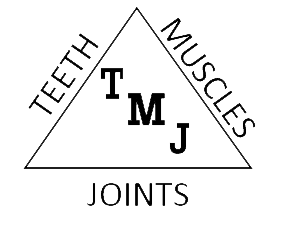 Arthur L. Parker, DMD Priya Mistry, DDS 7931 NE Halsey St, Suite 307 Portland, OR 97213 PH: (503) 255-8293 FX: (503) 252-1214  ______________________________________________________________________ Refer your patients with confidence for the following conditions: •Myofascial pain •Headache •Phantom tooth pain •Ear problems •TMJ / TMDPatient Name: ________________________________________________________ Phone: ______________________________________ Date: ___________________________ Referring Doctor: ____________________________________________________ Notes: _____________________________________________________________  _____________________________________________________________        ______________________________________________________________  Please include your patients Phone # if you would like us to contact them 